Утверждаю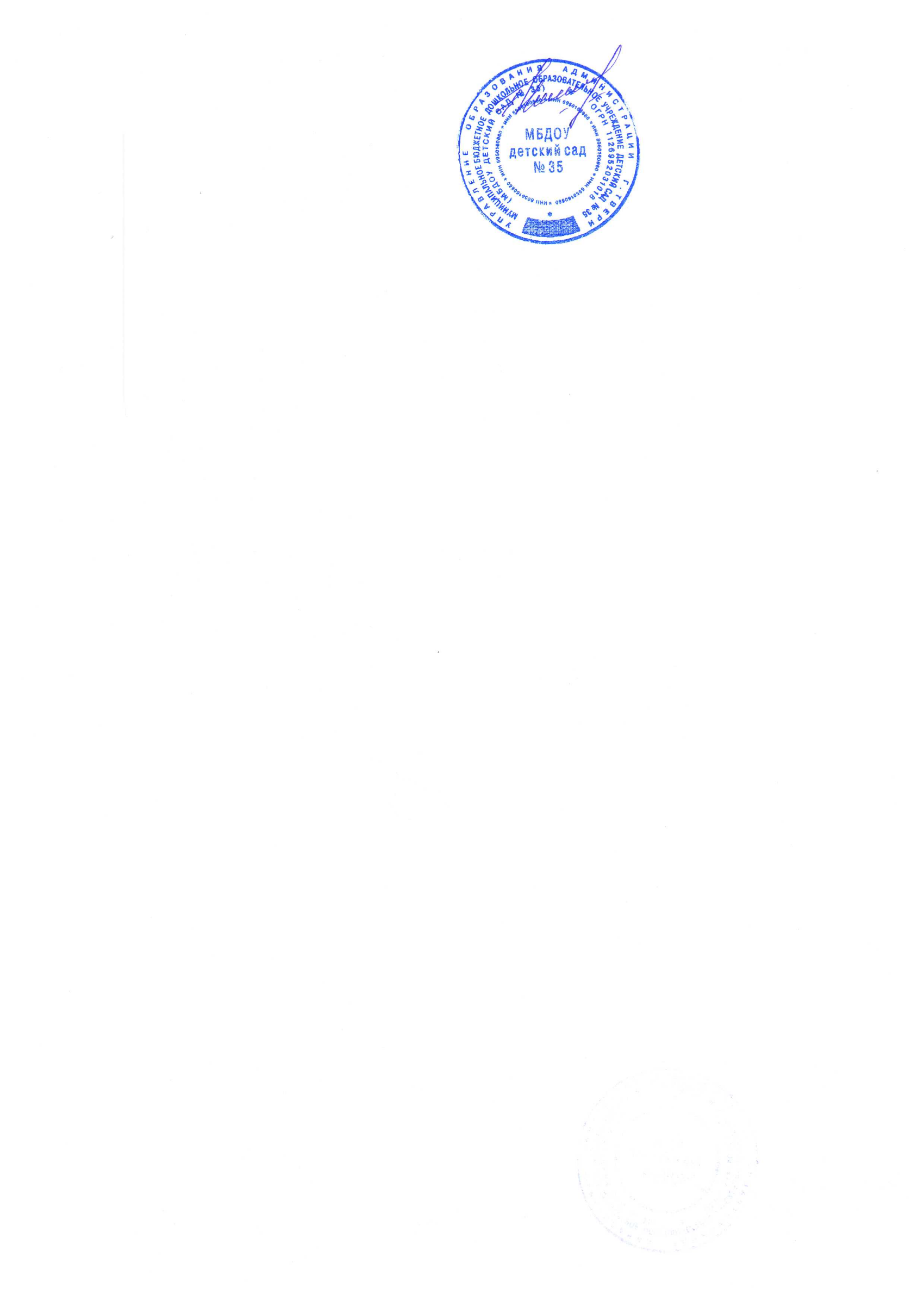 Заведующий МБДОУ д/с №35                                                                                               ____________ Е.В. Шмелева  МЕНЮ 12.04.2022ЗавтракКаша геркулесовая молочная                                      200Чай с молоком                                                              180Бутерброд с маслом   сл.                                              40/8Второй ЗавтракСок фруктовый                                                              180                                                Обед 1. Суп молочный с рисом                                                 250                                  2. Суфле из печени                                                            703. Картофельное пюре                                                       150    4. Компот из сухофруктов                                                 180    5. Хлеб ржаной                                                                   50ПолдникХлеб пшеничный                                                          40Ряженка                                                                         180Ужин                        Макароны запеченные с сыром                                  200Чай с сахаром                                                                180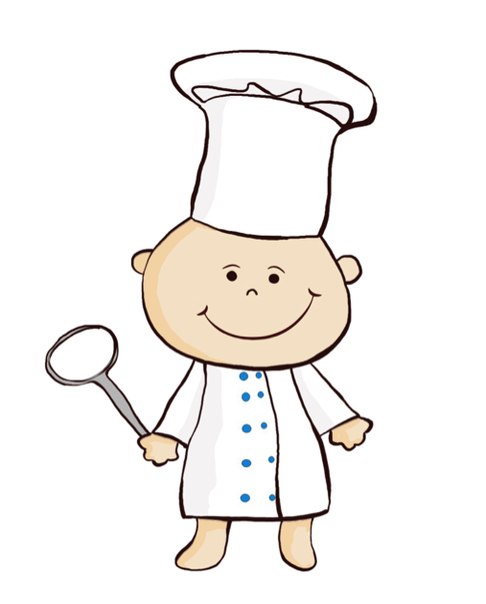 